РОССИЙСКАЯ ФЕДЕРАЦИЯКАРАЧАЕВО-ЧЕРКЕССКАЯ РЕСПУБЛИКАУСТЬ-ДЖЕГУТИНСКИЙ МУНИЦИПАЛЬНЫЙ РАЙОНМУНИЦИПАЛЬНОЕ БЮДЖЕТНОЕ ОБЩЕОБРАЗОВАТЕЛЬНОЕ УЧРЕЖДЕНИЕ «ГИМНАЗИЯ № 4 г. УСТЬ - ДЖЕГУТЫ»(МБОУ «ГИМНАЗИЯ № 4 г. УСТЬ - ДЖЕГУТЫ»)369303, г. Усть-Джегута, микрорайон Московский, 14 «а»,                        телефон: (878 75) 75-4-81, факс: (878 75) 76-4-73,                                              электронный адрес: baikulova.kchr@mail.ruВЫПИСКА  ИЗ  П Р И К А З А01.03.2022г.                                                                                                      № 97 г. Усть-ДжегутаО выполнении приказа о закреплении ОУ
за территориями муниципального образованияВ целях обеспечения прав граждан на получение общедоступного и бесплатного образования по образовательным программам начального общего, основного общего, среднего общего образования, на основании статьи 9 Федерального закона от 29.12.2012 № 273-ФЗ «Об образовании в Российской Федерации», в соответствии с Порядком приема граждан на обучение по образовательным программам начального общего, основного общего и среднего общего образования, утвержденным приказом Минпросвещения России от 02.09.2020 № 458, Постановлением администрации Усть-Джегутинского муниципального района от 04.05.2012г. № 454 «О закреплении территории для приема граждан в муниципальные казённые образовательные учреждения Усть-Джегутинского муниципального района» и Постановлением  администрации Усть-Джегутинского муниципального района от 04.03.2015г. № 281 «О внесении изменений в Постановление администрации Усть-Джегутинского муниципального района ль 04.05.2012г. № 454   «О закреплении территории для приема граждан в муниципальные казённые образовательные учреждения Усть-Джегутинского муниципального района», Правилами приема в МКОУ «Гимназия № 4 г.Усть-Джегуты» П Р И К А З Ы В А Ю:1. При приеме заявлений от граждан в 1-е классы на 2022-2023 учебный год, проживающих на закрепленных территориях, руководствоваться следующим закреплением территорий за МБОУ «Гимназия № 4 г.Усть-Джегуты»: г. Усть-Джегута, микрорайон Московский дома: №1, 2, 3, 6, 7, 8, 11,14,37, 38, 39, ППЧ.2. Пергат А.М., заместителю директора по учебной работе (УР): 2.1 контролировать прием документов в 1-е классы в соответствии с законодательством;2.2 не допускать прием документов, не соответствующих нормативным требованиям;2.3 еженедельно обновлять информацию о вакантных местах приема в 1-е классы на информационных стендах и официальном сайте гимназии;2.4 размещать приказы о приеме детей на обучение на информационном стенде гимназии в день их издания.3. Пазовой М.И., заместителю директора по УВР, ответственному за наполнение информацией официальный сайт гимназии:3.1 разместить информацию о закрепленных за гимназией территориях в срок до 15.03.2022г.;3.2 разместить информацию о количестве мест в 1-х классах не позднее 10 календарных дней с момента издания данного приказа.  4. Тоцкой С.В., делопроизводителю, ответственной за прием документов в 1-е классы на новый учебный год, соблюдать сроки приема документов.  5. Контроль исполнения приказа возложить на заместителя директора по УР Пергат А.М.6. Общее руководство и контроль оставляю за собой.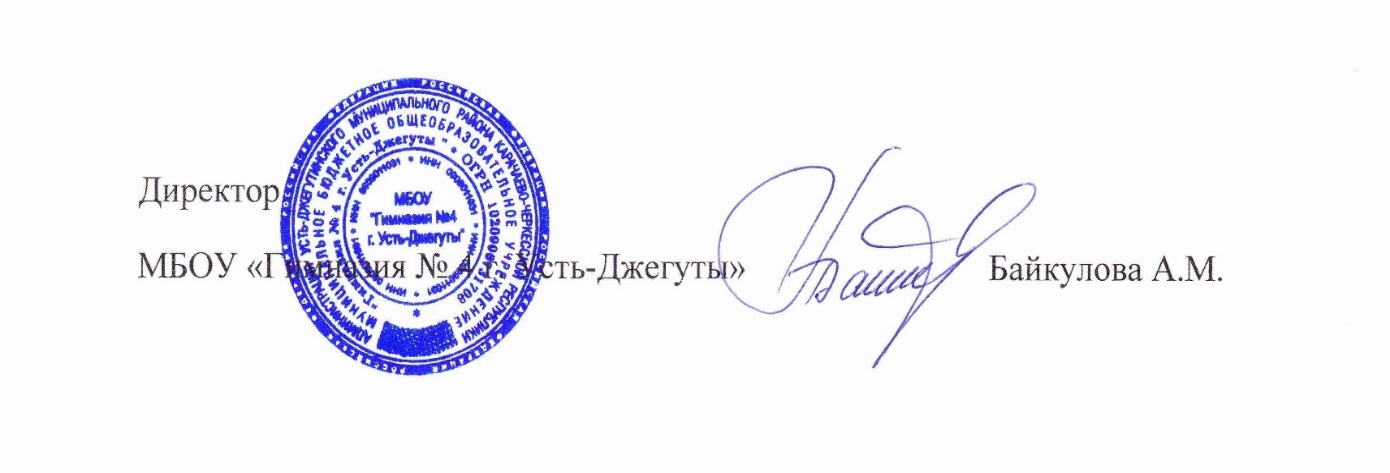 